Bosquejo del seminarioClase 1: La unidad: Un reflejo de la gloria de Dios en la iglesia localClase 2: La membresía: La unidad a través de la profundidad del compromisoClase 3: La diversidad: La unidad a través de la amplitud del  compromisoClase 4: La predicación y la oración: El fundamento de la unidadClase 5: El gobierno de la iglesia: La autoridad piadosa que fomenta la unidadClase 6: La comunión de la iglesia: Edificar un vínculo de unidadClase 7: El descontento dentro de la iglesia: La prueba de la unidadClase 8: El liderazgo de la iglesia: Sumisión en aras de la unidadClase 9: La disciplina en la iglesia: Preservar la unidad que glorifica a DiosClase 10: El estimulo: Proteger la unidad en santidadClase 11: El servicio: El sacrificio por el bien de la unidadClase 12: La adoración corporativa: Celebrar la unidad dada por DiosClase 13: La evangelización: La cosecha de la unidad¿Preguntas o comentarios?  E-mail del profesor:Primera edición en español: 2019Copyright © 2019 por 9Marks para esta versión españolaSeminario Básico—Viviendo como una iglesia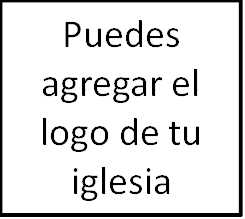 Clase 1: La unidad1. IntroducciónTres verdades:Pertenecemos a Dios, pero vivimos en este mundo.Debemos glorificar a Dios en nuestra vida como iglesia.Somos pecadores.Como iglesia, debemos trabajar juntos para reflejar el perfecto carácter de Dios como personas.2. Efesios 3-4: La meta de Dios para la iglesiaContexto en el capítulo 2: El evangelio y las implicaciones del evangelio.El motivo de Dios para la unidad entre judíos y gentiles en la iglesia (3:10).Dos dimensiones en Efesios 2:La amplitud del compromiso (v. 18).La profundidad del compromiso (v. 19).La importancia de lo sobrenatural.3. La unidad falsaLa unidad organizativaLa unidad extraevangélicaComparación con la unidad que «da a conocer el evangelio».El rol apropiado de las relaciones impulsadas por las similitudes en la iglesia local.4. ¿Qué es la unidad?Acción: Un amor por los hermanos y hermanas en Cristo que traspasa las barreras sociales.Propósito: La gloria de Dios en la vindicación de su evangelio. Fuente: El amor de Cristo.Contexto: La iglesia local.La unidad cristiana = Amor que da a conocer el evangelio y que glorifica a Dios para con todos los hermanos y hermanas en Cristo, alimentado por nuestro perdón en Cristo que se expresa más claramente en la asamblea de la iglesia local.5. ¿Qué está en riesgo?«Toda potestad me es dada en el cielo y en la tierra. Por tanto, id, y haced discípulos a todas las naciones, bautizándolos en el nombre del Padre, y del Hijo, y del Espíritu Santo; enseñándoles que guarden todas las cosas que os he mandado; y he aquí yo estoy con vosotros todos los días hasta el fin del mundo».  – Mateo 28:18b-20La evangelización«En esto conocerán todos que sois mis discípulos, si tuviereis amor los unos con los otros». – Juan 13:35La necesidad de que esta comunidad sea sobrenatural.El discipulado«…para que ya no seamos niños fluctuantes, llevados por dondequiera de todo viento de doctrina, por estratagema de hombres que para engañar emplean con astucia las artimañas del error, sino que siguiendo la verdad en amor, crezcamos en todo en aquel que es la cabeza, esto es, Cristo». – Efesios 4:14-15La unidad es importante porque el ministerio es trabajo de toda la iglesia (Efesios 4:12).La importancia de que cada miembro en fomentar la unidad – 1 Corintios 12:20, 25: «Son muchos los miembros… para que no haya desavenencia en el cuerpo, sino que los miembros todos se preocupen los unos por los otros».6. Conclusión